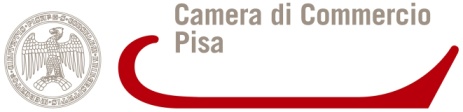 Allegato alla domanda di partecipazione                     TERRE DI PISA – TERRE del VINO                   M.A.C.C. PISA – Camera di Commercio – 18/19 MAGGIO 2020 DICHIARAZIONE SOSTITUTIVA DELL’ATTO DI NOTORIETA’ RESA DA MAGGIORENNE CON CAPACITA’ D’AGIRE(art. 47 DPR 28 Dicembre 2000 n. 445 )*Il/La sottoscritto/a  ________________________________________________________ , in qualità di Titolare/Legale Rappresentante dell’Impresa _____________________________________________________________con sede in __________________ Via _______________________________________________   C.F./P. IVA ___________________________, consapevole delle sanzioni penali previste in caso di dichiarazioni non veritiere, di formazione o uso di atti falsi, così come stabilito dall’art. 76 del DPR  28 dicembre 2000, n. 445, con il presente attoDICHARAdi non avere ottenuto né richiesto per l’iniziativa in oggetto altro pubblico contributo (anche di fonte comunitaria) sia pure per il tramite di enti privati.che la propria impresa rientra nella definizione di micro, piccola e media Impresa in quanto per l’anno ………… (**) ha auto un fatturato di € …………………………………… ed un numero di dipendenti pari a …………………………….. Lì    ______________          						Firma....................................................... .. Allega copia fotostatica del documento d’identità in corso di validità  (qualora la dichiarazione non sia firmata digitalmente) Sottoscritto con firma digitale ai sensi del D. Lgs. n. 82 del 07/03/2005 e s.m.i.*La presente dichiarazione, resa nell’interesse proprio del dichiarante, sostituisce l’atto di notorietà concernente stati, qualità personali o fatti che siano a diretta conoscenza dell’interessato anche se relativi ad altri soggetti, nonché il fatto che la copia di un atto o di un documento conservato o rilasciato da una Pubblica Amministrazione, la copia di una pubblicazione ovvero la copia di titoli di studio o di servizio sono conformi all’originale (artt. 19 e 47 del DPR  445/2000). 								         		**Anno precedente a quello in cui si fa domanda di contributo.